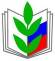 ПРОФСОЮЗ  РАБОТНИКОВ НАРОДНОГО ОБРАЗОВАНИЯ РФПОЛЕВСКАЯ ГОРОДСКАЯ ОРГАНИЗАЦИЯ ПРОФСОЮЗАИНФОРМАЦИОННЫЙ БЮЛЛЕТЕНЬ ( 25 ИЮНЯ 2020)МИНИСТЕРСТВО ПРОСВЕЩЕНИЯ РОССИЙСКОЙ ФЕДЕРАЦИИПИСЬМО
от 5 июня 2020 г. N ВБ-1206/04О НАПРАВЛЕНИИ
КАЛЕНДАРЯ ОБРАЗОВАТЕЛЬНЫХ СОБЫТИЙ НА 2020/21 УЧЕБНЫЙ ГОДВзамен ранее направленного письмом от 29 мая 2020 года N ВБ-1164/04 Минпросвещения России направляет Календарь образовательных событий, приуроченных к государственным и национальным праздникам Российской Федерации, памятным датам и событиям российской истории и культуры, на 2020/21 учебный год.Утверждаю
Министр просвещения
Российской Федерации
С.С.КРАВЦОВКАЛЕНДАРЬ ОБРАЗОВАТЕЛЬНЫХ СОБЫТИЙ, ПРИУРОЧЕННЫХ К ГОСУДАРСТВЕННЫМ
И НАЦИОНАЛЬНЫМ ПРАЗДНИКАМ РОССИЙСКОЙ ФЕДЕРАЦИИ, ПАМЯТНЫМ  ДАТАМ И СОБЫТИЯМ РОССИЙСКОЙ ИСТОРИИ И КУЛЬТУРЫ,
2020/21 УЧЕБНЫЙ ГОДДатаОбразовательное событиеВ течение годаПроведение в Российской Федерации Года памяти и славы (2020)СентябрьСентябрь1День знаний2 - 8Неделя безопасности3День солидарности в борьбе с терроризмом3День окончания Второй мировой войны8Международный день распространения грамотности27День работника дошкольного образованияОктябрьОктябрь2День гражданской обороны2День профессионально-технического образования4Всемирный день защиты животных5Международный день учителя16Всероссийский урок "Экология и энергосбережение" в рамках Всероссийского фестиваля энергосбережения #ВместеЯрче26Международный день школьных библиотек(четвертый понедельник октября)28 -30  (любой из дней)День интернета.Всероссийский урок безопасности школьников в сети Интернет29125-летие со дня рождения великого русского поэта Сергея Александровича Есенина (31 октября)30Урок памяти (День памяти политических репрессий)НоябрьНоябрь3День народного единства (4 ноября)20День словаря (22 ноября)24290-летие со дня рождения А.В. Суворова26День матери в РоссииДекабрьДекабрь1Всемирный день борьбы со СПИДом3День Неизвестного Солдата3Международный день инвалидов5Международный день добровольца в России9День Героев Отечества:  250 лет со Дня победы русского флота над турецким флотом в Чесменском сражении (7 июля 1770 года);640 лет со Дня победы русских полков во главе с великим князем Дмитрием Донским над монголо-татарскими войсками в Куликовской битве (21 сентября 1380 года);230 лет со Дня победы русской эскадры под командованием Ф.Ф. Ушакова над турецкой эскадрой у мыса Тендра (11 сентября 1790 года);230 лет со Дня взятия турецкой крепости Измаил русскими войсками под командованием А.В. Суворова (24 декабря 1790 года)11День Конституции Российской Федерации (12 декабря)ЯнварьЯнварь27День полного освобождения Ленинграда от фашистской блокады (1944 год)ФевральФевраль8День российской науки15День памяти о россиянах, исполнявших служебный долг за пределами Отечества19Международный день родного языка (21 февраля)23День защитника ОтечестваМартМарт1Всемирный день гражданской обороны8Международный женский день18День воссоединения Крыма и России23 - 29Всероссийская неделя детской и юношеской книги.Юбилейные даты: Е.А. Баратынский (220),А.А. Фет (200),В.Н. Апухтин (180),А.П. Чехов (160)А.И. Куприн (150),А.С. Грин (140),А. Белый (140),А.А. Блок (140),С. Черный (140)Б.Л. Пастернак (130),О.Ф. Бергольц (110), А.Т. Твардовский (110),Ф.А. Абрамов (100)А.Г. Адамов (100),Ю.М. Нагибин (100),Д.С. Самойлов (100), В.М. Песков (90),Г.М. Цыферов (90), И.А. Бродский (80)И.А. Бунин (150)23 - 29Всероссийская неделя музыки для детей и юношестваАпрельАпрель1260-летие полета в космос Ю.А. Гагарина. День космонавтики. Гагаринский урок "Космос - это мы"21День местного самоуправления30День пожарной охраны. Тематический урок ОБЖМайМай7День Победы советского народа в Великой Отечественной войне 1941 - 1945 годов (9 мая)13800-летие со дня рождения князя Александра Невского15Международный день семьи21100-летие со дня рождения А.Д. Сахарова24День славянской письменности и культурыИюньИюнь1Международный день защиты детей4День русского языка - Пушкинский день России (6 июня)5Всемирный день окружающей среды11День России (12 июня)22День памяти и скорби - день начала Великой Отечественной войныАвгустАвгуст2075-летие атомной отрасли